Publicado en Málaga el 18/07/2024 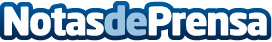 Nessen: innovación y calidad en el mundo del descansoNessen, una de las marcas más destacadas en la fabricación de colchones, sigue revolucionando el mercado del descanso con sus productos de alta calidad y tecnología avanzada. A través del sitio web MiColchón, Nessen ofrece una amplia gama de colchones diseñados para proporcionar el máximo confort y bienestar a sus clientesDatos de contacto:NessenMiColchón635025615Nota de prensa publicada en: https://www.notasdeprensa.es/nessen-innovacion-y-calidad-en-el-mundo-del_1 Categorias: Andalucia Consumo Hogar Industria Téxtil http://www.notasdeprensa.es